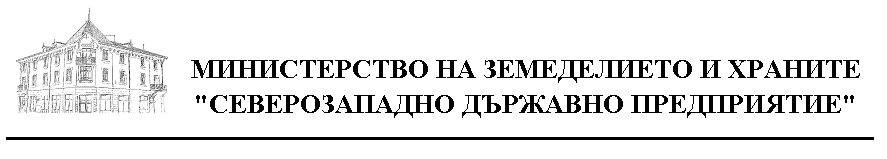       УТВЪРЖДАВАМ:                                                                             ДИРЕКТОР СЗДП ДП:………………                                                                            /ИНЖ.ЦВЕТКО ЦВЕТКОВ/за участие в процедура за възлагане на обществена поръчка чрез публична покана по чл.14, ал.4 по реда на глава VIII „а” от Закона за обществени поръчкис предмет„ПРЕДОСТАВЯНЕ НА СТАЦИОНАРЕН ИНТЕРНЕТ ЗА НУЖДИТЕ НА СЗДП ДП ВРАЦА – ЦЕНТРАЛНО УПРАВЛЕНИЕ”Краен срок за подаване на оферти: 06.02.2015г.Дата и час на отваряне на офертите: 09.02.2015г. , 10:00ч.гр. Враца, 2015г.                                                              ДОКУМЕНТАЦИЯза участие в процедура по реда на чл.14, ал.4, т. 2 от ЗОП с предмет: „Предоставяне на стационарен интернет за нуждите на СЗДП ДП Враца – Централно управление”Уникален номер на поръчката: 20150128ZdrC4150412	1. Наименование и адрес на възложителя: СЗДП Враца, гр. Враца, бул.”Христо Ботев” №22. Вид на поръчката: По чл. 14, ал.4, т.2 от ЗОП чрез събиране на оферти въз основа на публична покана. 3. Обект на поръчката: услуги.4. Предмет на поръчката: „Предоставяне на стационарен интернет за нуждите на СЗДП ДП Враца – Централно управление”, съгласно техническото задание.5. Срок за изпълнение на поръчката: 12 (дванадесет) месеца от сключване на договора. 6. Прогнозна стойност, формиране на цената, източник на финансиране: 6.1. Прогнозна стойност на поръчката – 500,00 (Петстотин) лева без ДДС. 6.2. Оферираната цена следва да е формирана до краен получател и да включва всички разходи за изпълнение на поръчката. 6.3. Източник на финансиране: 1.Финансирането се осигурява от СЗДП ДП Враца, Централно управление, и е в рамките на посочената в т.6.1. максимална стойност.       2. Предложените от участниците цени за изпълнение на поръчката трябва да са съобразени с финансовия ресурс, който възложителят може да осигури, а именно да не надвишават размера, посочен по-горе.Участник, чието ценово предложение надхвърля горепосочената стойност за изпълнение на услугата, предмет на настоящата  поръчка, ще бъде отстранен от участие в процедурата.7. Офертите на участниците следва да съдържат оферта по образец /Приложение № 3/, както и: 7.1. Списък на документите, съдържащи се в офертата, поставен в началото на офертата (подписан от участника) – Приложение № 8; 7.2. Административни сведения за участника – по образец /Приложение № 9/. 7.3. Валидно разрешение за извършване на дейност, съгласно предмета на поръчката, издадено от Комисия за регулиране на съобщенията - заверено копие  или посочване на публичния регистър, в който може да бъде открита информация за разрешението. /съгласно чл.49,ал.2 от Закона за обществените поръчки/.7.4. Техническо предложение за изпълнение на поръчката /Приложение № 2/.7.5. Ценово предложение за изпълнение на поръчката /Приложение № 5/. 7.6. Срок на валидност на офертата – в офертата се посочва. 7.7. Декларация по чл.47, ал.1 и чл.47, ал.5 от ЗОП /Приложение № 4/.7.8. Декларация по чл.56, ал.1, т.8 от ЗОП /Приложение № 7/.7.9. Декларация за приемане на условията в проекта на договора /Приложение № 10/.! Приложение № 6 не следва да се попълва и представя с офертата!8. Показатели за избор и методика за оценка: Класирането на предложенията ще се извърши по критерия за оценка на офертите „най-ниска цена".9. Срок за подаване на офертите: 06.02.2015 год. до 16,00 часа. 10. Място за подаване на офертите: Офертите се подават в деловодството на СЗДП ДП Враца, гр. Враца, бул. „Христо Ботев” № 2, етаж 3, в запечатан непрозрачен плик с надпис: „Оферта за участие в процедура „Предоставяне на стационарен интернет  за нуждите на СЗДП ДП – Централно управление”, име на участника, адрес, телефон, и електронна поща. 11.Дата, час и място на отваряне на офертите: 09.02.2015г., 10,00 часа в административната сграда на СЗДП ДП Враца.12. Срок на валидност на офертите: 90 календарни дни, считано от крайния срок за подаване на оферти. 13. Документи за сключване на договор – избраният изпълнител е длъжен да представи документи, издадени от компетентен орган за удостоверяване липсата на обстоятелствата по чл.47, ал.1, т.1 от ЗОП и декларации за липсата на обстоятелствата по чл.47, ал.5 от ЗОП. УКАЗАНИЯза изготвяне и подаване на оферта за възлагане на обществена поръчка чрезПУБЛИЧНА ПОКАНА съгласно чл. 14, ал. 4, т. 2 от ЗОП1. Общи условия 1.1. Редът и условията, при които ще се определи изпълнител на обществената поръчка са определени съгласно Глава осма "а" на Закона за обществените поръчки. 1.2. При изготвяне на офертата всеки участник трябва да се придържа точно към обявените от Възложителя условия. 1.3. Всички разходи по изготвяне и подаване на офертите са за сметка на участниците. 1.4. До изтичането на срока за подаване на офертите всеки участник в процедурата може да промени, допълни или да оттегли офертата си. 1.5. Всеки участник има право да представи само една оферта. 1.6. Участниците са длъжни да съблюдават сроковете и условията, посочени в Публичната покана. 2.Изисквания към участниците:2.1. В провежданата процедура за „Предоставяне на стационарен интернет за нуждите на СЗДП ДП Враца – Централно управление” могат да участват всички кандидати, които отговарят на изискванията на закона и на предварително одобрените в настоящите правила условия.2.2. Кандидатът за Изпълнител на поръчката трябва да е българско или чуждестранно физическо или юридическо лице, регистрирано като търговец в Република България  и да посочи единен идентификационен код по чл.23 от Закона за търговския регистър, БУЛСТАТ и/или друга идентифицираща информация в съответствие със законодателството на държавата, в която е установен, или копие от документ за самоличност, когато участникът е физическо лице. В случай, че участникът е обединение от физически или юридически лица, се представя копие на договора за създаване на обединението, а когато в договора не е посочено лицето, което представлява участниците в обединението – и документ, подписан от лицата в обединението, в който се посочва представляващия обединението. Копието трябва да бъде с нотариална заверка на подписите. Ако участникът е вписан в ТР към АВ може да се възползва от правата си по чл.23, ал.4 от ЗТР, като за целта представи декларация в свободен текст.2.3. Кандидатът да притежава валидно разрешение за извършване на дейност, съгласно предмета на поръчката, издадено от Комисия за регулиране на съобщенията - заверено копие  или да посочи публичния регистър, в който може да бъде открита информация за разрешението. /съгласно чл.49,ал.2 от Закона за обществените поръчки/.2.4. Кандидатът да представи декларации по  чл. 47, ал. 1 и ал.5  от ЗОП.2.5. Кандидатът да представи ценово предложение.	2.6. Кандидатът да представи заверено пълномощно, когато участника в процедурата се представлява от упълномощено лице.2.7.  В случай, че кандидатът бъде определен за изпълнител,  преди сключването на договора да представи документи, издадени от компетентен орган, за удостоверяване липсата на обстоятелствата по чл.47, ал.1 , т.1 от ЗОП, освен когато законодателството на държавата, в която е установен, предвижда включването на някое от тези обстоятелства в публичен регистър или предоставянето им служебно на Възложителя; както и декларации за липсата на обстоятелствата по чл.47, ал.5 от ЗОП.3. Изисквания към офертата - състои се от три части: 3.1. Първа част – изискуеми документи, покриващи изискванията на Възложителя към кандидата са описани в публичната покана - при непредставяне на изискуем документ от участника, той се отстранява от участие. 3.2. Втора част – Предложение за изпълнение на поръчката – изискванията са подробно описани в Техническото задание - в свободен текст се описват намеренията на кандидата за изпълнение на поръчката. Забележка: С предложението си, участникът трябва да докаже на Възложителя, че подробно се е запознал с предмета на поръчката, притежава необходимата техника и трудов ресурс и ще я изпълни в предложения срок с необходимото качество и придружителни документи, спазвайки всички нормативни изисквания на българското законодателство. При констатиране на несъответствие на предложението за изпълнение на изискванията на Възложителя, кандидата се отстранява от участие. 3.3. Трета част – Ценово предложение. Всички документи се поставят в един общ плик, без да е необходимо да се разделят в три отделни плика.4. Изисквания към оформянето и представянето на офертата 4.1. Офертата и всички документи, които са част от нея, следва да бъдат представени в оригинал или когато са копия да са заверени с гриф "вярно с оригинала", свеж печат и подпис. 4.2. Офертата се подава в запечатан непрозрачен плик на български език. Когато участник в процедура е чуждестранно физическо или юридическо лице или техни обединения документът за регистрация се представя в официален превод. Документите, техническото предложение за изпълнение на поръчката и предлаганата цена, когато са на чужд език се представят и в превод на български език. 4.3. Офертата се представя на адрес: гр. Враца, ПК 3000, бул. „Христо Ботев” № 2, ет.3, от участника или от упълномощен негов представител, лично или по пощата с препоръчано писмо с обратна разписка (респ. чрез куриерска служба). Върху плика се посочва предмета на поръчката, наименование на участника, адрес за кореспонденция, телефон, и електронен адрес. Участникът е длъжен да обезпечи получаването на офертата от Възложителя в срока, указан в публичната покана. 4.4. При приемане на офертата върху плика се отбелязват входящ номер от регистъра на деловодството и датата на получаването. 5. Разглеждане на офертата и възлагане на поръчката. 5.1. Длъжностни лица, определени със заповед на Директора на СЗДП ДП Враца ще разгледат, оценят и класират офертите. 5.2. Участниците ще бъдат информирани чрез изпращане на протокола от заседанието за получаване, разглеждане и оценка на офертите, на посочените от тях електронни адреси за кореспонденция, както и чрез обявяването му в профила на купувача. 5.3. С определения за изпълнител участник ще бъде сключен писмен договор. При сключване на договор, определения за изпълнител представя документи за липса на обстоятелствата по чл. 47, ал. 5 от ЗОП. При непостигане на консенсус по клаузите на договора, предложен от Възложителя с класирания на първо място кандидат или неподписване от негова страна в указания срок се поканва класирания на второ място участник или процедурата се прекратява. Приложение № 1 ТЕХНИЧЕСКА СПЕЦИФИКАЦИЯЗа реализиране на поръчката Доставчикът трябва да:       1. Поддържа изградената оптична мрежа до адреса на клиента. За доказателство е необходимо да се посочи описание на връзките и скоростите, както и типа на предоставената за ползване свързаност.        2. Разполага с център за техническа поддръжка и да осигурява обслужване в рамките на работните дни от седмицата между 8,30 – 17,00 часа. (представя се декларация).       3. Предостави Високоскоростен интернет с неограничен трафик, скорост на download не по-малка от 100 Mbps и скорост на upload не по-малка от 100 Mbps (симетричен трафик).       4. Предостави реален и статичен IP адрес, с възможност за добавян/конфигуриране на нови (до два броя) статични IP адреси към мрежа на клиента.             5. Предостави възможност за регистрация и поддръжка на Домейн на Клиента, за срока на Договора.       6. Да поддържа Linux базиран сървър на клиента.Техническите изисквания следва задължително да залегнат в техническата оферта на участника, която представлява неразделна част от договора.       За случаите, неописани в настоящото техническо задание, договора и приложенията към него важат Общите условия.        Участниците задължително подават оферта за целия обем на поръчката.                                                                                                                          Приложение № 2                                                                                                До Директора на СЗДП ДП Враца  ТЕХНИЧЕСКО ПРЕДЛОЖЕНИЕ ЗА ИЗПЪЛНЕНИЕ НА ПОРЪЧКАТА От……………………………………………………………………………………….                            / име, презиме, фамилия/ ЕГН……………………………, адрес:………………………………………………..В качеството ми на ……………………………../ управител, член  управителен орган/ Със седалище и адрес на управление …………………………………………………ЕИК…………………………………………………..УВАЖАЕМИ ГОСПОДИН ДИРЕКТОР,Предлагам за изпълнение на обществена поръчка с предмет „Предоставяне на стационарен интернет за нуждите на СЗДП ДП Враца – Централно управление”:  .....................................................................................................................................................................................................................................................................................................................................................................................................................................................................Дата………………….                 		   Представил предложението………................                                                                           			  / подпис , печат/                                                                                                  Приложение № 3До Директора на СЗДП ДП Враца 						ОФЕРТАОт ………………………………………………………………………………………………Регистриран в търговския регистър  с ЕИК…………………………………………..,Представляван/о от …………………………………..., с ЕГН ………………………., със седалище и адрес на управление ……………………………………………………,Телефон за връзка………………………, email:……………………………….УВАЖАЕМИ  ГОСПОДИН  ДИРЕКТОР , Желая да участвам в публична покана за възлагане на обществена поръчка с предмет „Предоставяне на стационарен интернет за нуждите на СЗДП ДП Враца – Централно управление”.Заявявам , че съм запознат с условията за провеждане на процедурата и се считам за обвързан с условията , задълженията и отговорностите, поети с направената от мен оферта. Съгласен съм с предложения срок на валидност на офертата от…………… календарни дни / …… календарни дни/ В случай, че бъда определен за изпълнител на обществената поръчка се задължавам:- да сключа договор и да започна изпълнението незабавно- да изпълня поръчката в съответствие с изискванията възложителя, посочени в документацията за участие.                                  ..............................................	                            Подпис и печат                                                                                                         Приложение № 4ДЕКЛАРАЦИЯпо чл. 47, ал. 1 и чл.47, ал.5  от Закона за обществените поръчкиДолуподписания /-ната/ ..........................................................................................................,лична карта № ...................................., издадена от .................................гр. ....................., на ........................ г. в качеството си на ...............................................на .......................................... (ЕТ, ООД, ЕООД, АД и др.), ЕИК ………………….., със седалище и адрес на управление:.............................................................................................................................- участник в процедура с предмет: „Предоставяне на стационарен интернет за нуждите на СЗДП ДП Враца – Централно управление”. ДЕКЛАРИРАМ, че:1.Не съм/не е осъден (а) с влязла в сила присъда за: а) престъпление против финансовата, данъчната или осигурителната система, включително изпиране на пари, по чл. 253 - 260 от Наказателния кодекс;б) подкуп по чл. 301 - 307 от Наказателния кодекс;в) участие в организирана престъпна група по чл. 321 и 321а от Наказателния кодекс;г) престъпление против собствеността по чл. 194 - 217 от Наказателния кодекс;д) престъпление против стопанството по чл. 219 - 252 от Наказателния кодекс.-  не съм обявен в несъстоятелност;- не съм в производство по ликвидация и не се намирам в подобна на горепосочените процедури.- нямам задължения по смисъла на чл.162, ал.2, т.1 от ДОПК към държавата и към общината, установени с влязъл в сила акт на компетентен орган.- не съм сключил договор с лице по чл.21 и чл.22 от Закона за предотвратяване и установяване на конфликт на интереси.  - не съм свързано лице с възложителя или със служители на ръководна длъжност в неговата организация.	Известна ми е отговорността по чл. 313 от Наказателния кодекс за посочване на неверни данни.	Дата: ................. 2015г.					ДЕКЛАРАТОР: ...............                                                                                                                    Приложение № 5                  До Директора на СЗДП ДП Враца  ЦЕНОВО ПРЕДЛОЖЕНИЕЗа участие в процедура за възлагане на обществена поръчка с предмет:.......................................................................................................................................................от ………………………………………………………………………………………………/ наименованиЕ , седалище и адрес на управление на участника/ЕИК…………………………, представлявано от …………………………………..........ЕГН …………………………………………………………………………………………/ трите имена ,ЕГН , в качеството на , длъжност /УВАЖАЕМИ ГОСПОДИН ДИРЕКТОР,С настоящото Ви представяме нашата ценова оферта за участие в обявената от Вас процедура с предмет: „Предоставяне на стационарен интернет за нуждите на СЗДП ДП Враца – Централно управление”...............................................................................................................................................................................................................................................................................................................Дата :…………..                                                                Декларатор:………………………..                                                                                                       / подпис и печат/ Приложение №6ПРОЕКТ!ДОГОВОРДнес, ……….. ., в гр. ………………., между:СЕВЕРОЗАПАДНО ДЪРЖАВНО ПРЕДПРИЯТИЕ ДП, с  адрес на управление гр. Враца, ул. "Георги Бенковски" № 2, със седалище: гр. Враца, бул. „Христо Ботев“ № 2, ет.3, ЕИК 201617476, представляван от инж. Цветко Тодоров Цветков – Директор и Иванка Пехливанов – Главен счетоводител, наричано по-нататък Възложител и..........................................................., наричано по-нататък в настоящия договор за краткост Изпълнител, на основание чл.101е, ал.1 от Закона за обществени поръчки се подписа настоящия договор за следното:І. ПРЕДМЕТ НА ДОГОВОРА - Възложителят възлага, а Изпълнителят се задължава да извърши „Предоставяне на стационарен интернет за нуждите на СЗДП ДП Враца”.II. СРОК: Срокът на настоящия договор е 12 (дванадесет) месеца.ІII. ЦЕНА И УСЛОВИЯ НА ПЛАЩАНЕ1. Заплащането ще се определя, съгласно ценовата оферта на Изпълнителя.2. Заплащането на услугите ще се извършва в левове, по банков път в срок до 5 (пет) работни дни, считано от датата на издаване на фактура за доставените услуги, по посочени от Изпълнителя банкови сметки, както следва:IBAN: BIC: ІV. КАЧЕСТВО НА ДОСТАВЯНИТЕ УСЛУГИ1. Качеството на доставяните услуги трябва да отговаря на предложенията, съгласно офертата на Изпълнителя.V. ПРАВА И ЗАДЪЛЖЕНИЯ НА ВЪЗЛОЖИТЕЛЯ.1. Извършването на услугите се извършва на територията на административната сграда на СЗДП ДП Враца.2. Възложителят е длъжен да оказва необходимото съдействие на Изпълнителя за изпълнение на предмета на настоящия договор.VІ. ПРАВА И ЗАДЪЛЖЕНИЯ НА ИЗПЪЛНИТЕЛЯ.1. Изпълнителят е длъжен да изпълнява услугите в срок. 2. Изпълнителят е длъжен всеки месец да издава на представителите на Възложителя данъчна фактура за доставеното количество услуги.3. Изпълнителят е длъжен при поява на проблем, възникнал при доставянето на услугите предмет на настоящия договор, в 7 / седем/ часов срок да отстранят повредата.VІІ. РЕКЛАМАЦИИ.1. Рекламациите за качеството на услугите се предявяват от Възложителя или от негов упълномощен представител на Изпълнителя.2. Рекламации относно лошо качество на услугите могат да се правят от Възложителя в срок от 7 (седем) дни от датата на констатиране на дефекта.VІІІ. САНКЦИИ, НЕУСТОЙКИ И ГАРАНЦИИ ЗА ИЗПЪЛНЕНИЕ НА ДОГОВОРА:1. При пълно и/или частично неизпълнение на поетото с настоящия договор задължение, Изпълнителят заплаща на Възложителя неустойка. При пълно неизпълнение неустойката е в размер от 10 % (десет процента) от цената на договора. При частично неизпълнение същата е в размер на 10 % (десет процента) от неизпълнената част.2. При забавено изпълнение, на което и да е задължение на Изпълнителя, последният дължи неустойка, в размер от 0,5 % (нула цяло и пет процента) от цената на договора, за всеки просрочен ден, но не повече от 10 % (десет процента) от цената по договора.ІХ. ПРЕКРАТЯВАНЕ НА ДОГОВОРА:1. Настоящият договор се прекратява:1.1. с изтичане на срока му;1.2. едностранно, от Възложителя, при обявяване на Изпълнителя в ликвидация или несъстоятелност;1.3. при прекратяване на физическото или юридическото лице Изпълнител, освен ако се даде съгласие договорът да бъде продължен с правоприемник;1.4. при влязло в сила решение за обявяване в несъстоятелност на Изпълнителя.2. Възложителят може да прекрати договора едностранно, без предизвестие, при пълно неизпълнение на задълженията на Изпълнителя по настоящия договор.Х. ДОПЪЛНИТЕЛНИ РАЗПОРЕДБИ.За неуредени с настоящия договор въпроси се прилагат разпоредбите на действащото законодателство на Република България.Неразделна част от настоящия договор е офертата на Изпълнителя от проведената процедура.Всяка от страните по настоящия договор се задължава да не разпространява информация за другата страна, станала й известна при или по повод изпълнението на договора. Информацията по предходното изречение включва и обстоятелства, свързани с търговската дейност, техническите процеси, проекти или финанси на страните или във връзка с ноу-хау, изобретения, полезни модели или други права от подобен характер, свързани с изпълнението на обществената поръчка. Това правило не се прилага по отношение на задължителната информация, която Възложителят следва да представи на Агенцията по обществени поръчки съобразно реда, предвиден в ЗОП.Всички съобщения между страните във връзка с настоящия договор следва да бъдат в писмена форма. При промяна на посочените данни, всяка от страните е длъжна да уведоми другата в седемдневен срок от настъпване на промяната.Адресите за кореспонденция между страните по настоящия договор са както следва:За Възложителя: СЗДП ДП Враца, гр. Враца 3000, бул. „Христо Ботев“ № 2.За Изпълнителя: Всяка от страните по настоящия договор е длъжна незабавно да уведоми другата при промяна на адреса си, включително и е-поща. В противен случай всяко изпратено съобщение се смята за получено, считано от датата на изпращането му, ако е изпратено на последния известен адрес.Настоящият договор се състави и подписа в два еднообразни екземпляра – един за Възложителя и един за Изпълнителя.ВЪЗЛОЖИТЕЛ :.............................                               ИЗПЪЛНИТЕЛ:..................................ПРИЛОЖЕНИЕ № 7										ОбразецД Е К Л А Р А Ц И Япо чл.56, ал.1, т.8  от Закона за  обществени поръчкиДолуподписаният/ата/ 									,/собствено бащино фамилно име /ЕГН 				, притежаващ/а лична карта № 				, издадена на 			 от 						, с постоянен адрес: 												в качеството ми на, а именно: 				/посочва се качеството на лицето - съдружник, неограничено отговорен съдружник, управител, член на СД или УС, пр./в 												/наименование на юридическото лице, физическото лице и вид на търговеца/със седалище 	и адрес на управление: 															 тел. 			, вписано в Търговския регистър при Агенцията по вписвания с ЕИК 				, или вписано в търговския регистър при 								 съд по ф. д. № 		/	 г., БУЛСТАТ 			 /ненужното се задрасква/Д Е К Л А Р И Р А М , че:	При изпълнението на доставка с предмет „Предоставяне на стационарен интернет за нуждите на СЗДП ДП Враца – Централно управление”ще използвам подизпълнители/няма да използвам подизпълнителиПодизпълнители са: 									Видовете работи, които ще бъдат предложени на подизпълнители ще са:………………………………………………………………………………………………..Участието им е 		 на сто от общата цена, предложена за изпълнение на поръчката, която включва конкретна част от предмета на обществената поръчка, а именно 											В случай, че участникът ще използва повече от един подизпълнител се посочват гореописаните обстоятелства за всеки един по отделно, като се посочи за кой обект ще е посочения подизпълнител.дата 		.						ДЕКЛАРАТОР: 		гр.										      /подпис/ПРИЛОЖЕНИЕ № 8ОбразецСПИСЪК НА ДОКУМЕНТИТЕ, СЪДЪРЖАЩИ СЕ В ОФЕРТАТАНастоящата оферта е подадена от:/наименование на участника, адрес и телефон/и подписано от:										в качеството му на: 						_______				УВАЖАЕМИ ГОСПОДИН ДИРЕКТОР,Заявявам, че се считам обвързан с условията, задълженията и отговорностите, поети с направената от мен оферта и приложенията към нея, представляващи нейно съдържание, ……. /…………./ календарни дни от крайния срок за получаване на офертата.Списък на документите, съдържащи се в настоящата оферта /описват се всички приложени в офертата документи/: дата 		.						ДЕКЛАРАТОР: 		гр.			 							(подпис и печат)ПРИЛОЖЕНИЕ № 9ОбразецСВЕДЕНИЯ ЗА УЧАСТНИКАФирма /наименование/ или име на участника:Седалище и адрес на управление:телефон: 							Е-mail адрес: 							3. Лице за контакти:Име: 												Длъжност: 											Адрес: 											Телефон: 						Е-mail адрес: 							дата:				                               		подпис, печат: ПРИЛОЖЕНИЕ № 10Д Е К Л А Р А Ц И Яза приемане на условията в проекта на договорПодписаният ...................................................................................................................(трите имена)в качеството си на ................................................................................................................(посочва се длъжността)на участника: ....................................................................................................................., (наименованието на участника – юридическо лице)Д Е К Л А Р И Р А М Е,  Ч Е:Представляваният от нас участник:......................................................................................................................................................,(посочва се наименованието на юридическото лице и ЕИК)приема условията на проекта на договор, приложен към условията за участие в процедура с предмет: „Предоставяне на стационарен интернет за нуждите на СЗДП ДП Враца – Централно управление”.Подпис и печат:______________________________________________________________(име и фамилия)Дата: